Radicali e prodotti notevoliScrittura simbolica di numeri reali e calcolo letterale1. Completa la seguente tabella come mostra la prima riga2. Completa la seguente tabella come mostra la prima riga3. Completa la seguente tabella come mostra la prima riga4. Completa la seguente tabella come mostra la prima riga5. Completa la seguente tabella come mostra la prima riga6. Completa la seguente tabella come mostra la prima rigaOSSERVAZIONIGli esercizi proposti nelle ultime tre tabelle ripetono il seguente percorso: partono da un’espressione frazionaria con radicali al denominatore; alla fine del percorso trovo un’espressione frazionaria equivalente, ma con il denominatore che è un numero intero. Questo tipo di procedimento era diffuso quando si dovevano eseguire i calcoli solo con carta e penna e prende il nome di ‘razionalizzazione del denominatore’ .Esercizi su radicali e prodotti notevoliCalcolo simbolico con radicali e prodotti notevoliEsaminare i gruppi di espressioni assegnati negli esercizi da 1 a  6 e, per ogni gruppo, risolvere i seguenti quesiti:spiegare perché le espressioni sono diverse una dall’altra;  calcolare il risultato delle espressioni quando ciò è possibile.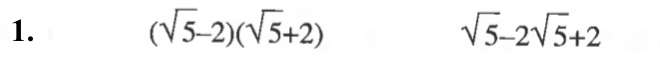 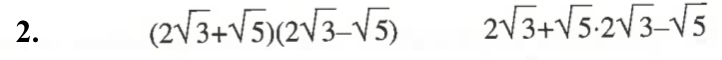 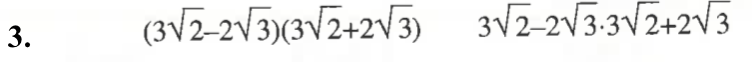 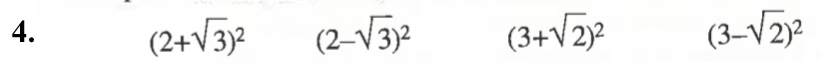 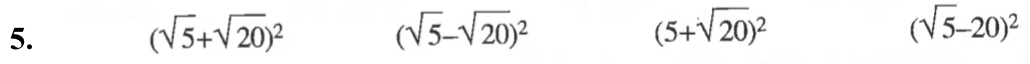 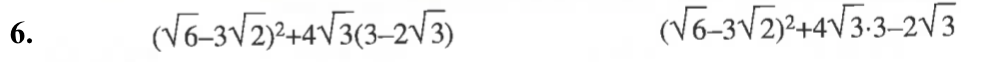 Razionalizzare il denominatoreGli esercizi dei numeri 7- 16 conducono ad esaminare espressioni frazionarie con radicali al denominatore per trasformarle in espressioni frazionarie equivalenti con il denominatore che è un numero intero. 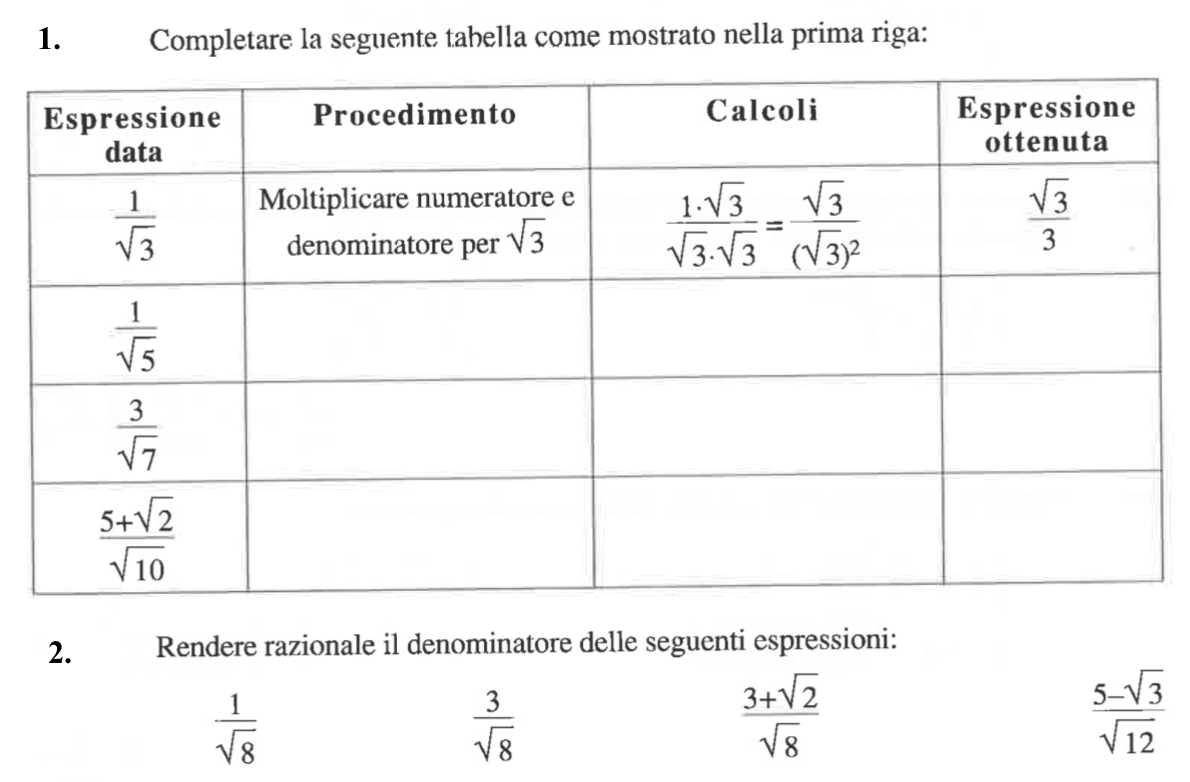 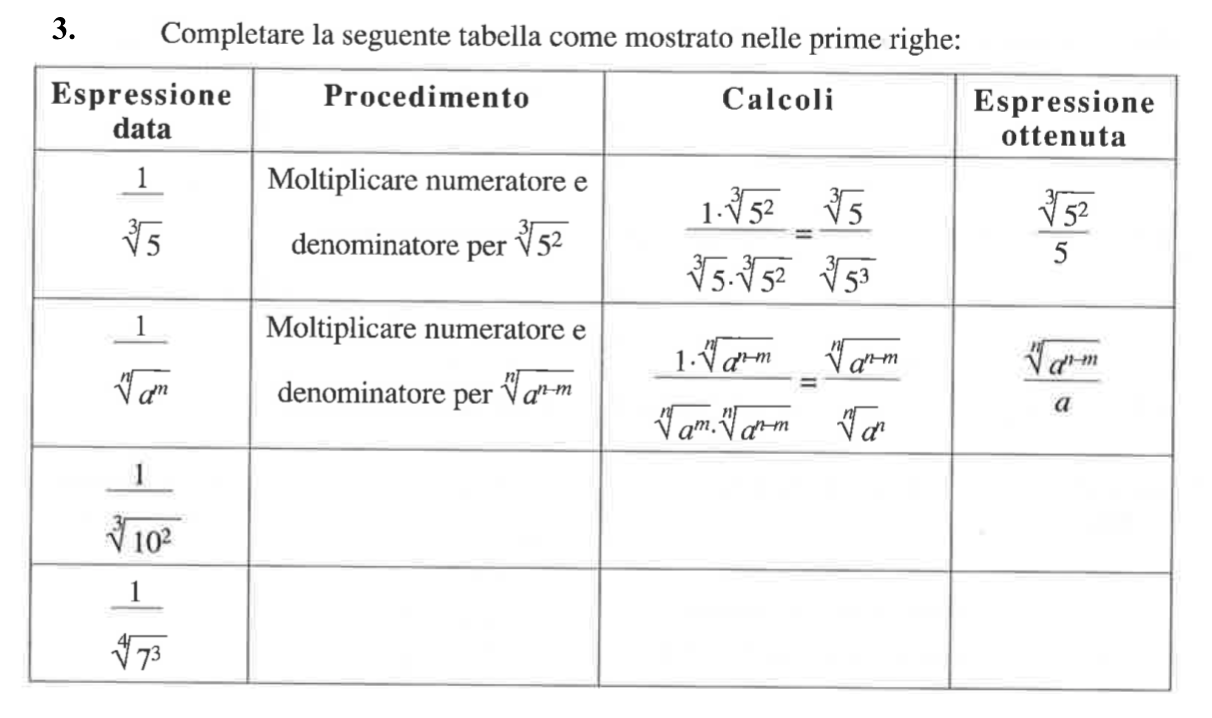 10. Dopo aver svolto l’esercizio 9, rendere razionale il denominatore delle seguenti espressioni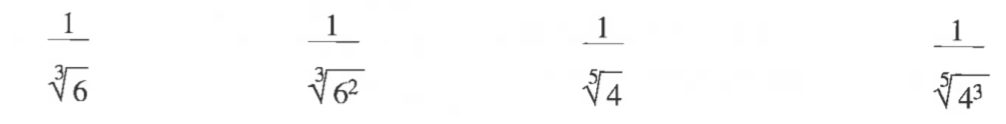 11. Dopo aver svolto l’esercizio 9, rendere razionale il denominatore delle seguenti espressioni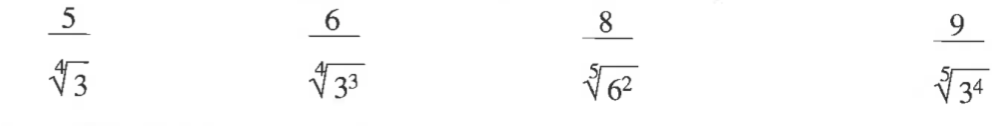 12. Completa la seguente tabella come mostrato nella prima riga13. Dopo aver svolto l’esercizio 12, rendere razionale il denominatore delle seguenti espressioni14. Completa la seguente tabella come mostrato nella prima riga15. Dopo aver svolto l’esercizio 14, rendere razionale il denominatore delle seguenti espressioni16. Dopo aver svolto gli esercizi 12 e 14, rendere razionale il denominatore delle seguenti espressioniab(a + b)2 = a2 + b2 + 2abRisultato finaleIn generaleIn generaleIn generaleIn generalex ≥ 0y ≥ 0ab(a  b)2 = a2 + b2  2abRisultato finaleIn generaleIn generaleIn generaleIn generalex ≥ 0y ≥ 0ab(a + b) (a – b) = a2 – b2 Risultato finaleIn generaleIn generaleIn generaleIn generalex ≥ 0y ≥ 0NumeroProcedimentoRisultato finale	In generale		In generale		In generale	x ≠ 0NumeroProcedimentoRisultato finale	In generale		In generale		In generale	x > 0 e y > 0e x ≠ yNumeroProcedimentoRisultato finale	In generale		In generale		In generale	x > 0 e  y > 0NumeroProcedimentoRisultato finaleNumeroProcedimentoRisultato finale